Комитет по развитию и интеллектуальной собственности (КРИС)Пятнадцатая сессияЖенева, 20 – 24 апреля 2015 г.Интеллектуальная собственность, туризм и культура: поддержка целей в области развития и популяризация культурного наследия в Египте и других развивающихся странахподготовлено Секретариатом	На своей четырнадцатой сессии, состоявшейся в ноябре 2014 г., Комитет по развитию и интеллектуальной собственности (КРИС) рассмотрел вопрос об осуществлении проекта «Интеллектуальная собственность, туризм и культура: поддержка целей в области развития и популяризация культурного наследия в Египте и других развивающихся странах», содержащегося в документе CDIP/13/8 и основанного на предложении делегации Арабской Республики Египет.	Комитет постановил после получения замечаний государств-членов в отношении проекта, исправить его и рассмотреть на своей следующей сессии.  	В этой связи в приложении к настоящему документу приведен текст проекта, представленного Арабской Республикой Египет, с изменениями, внесенными в него в соответствии с замечаниями государств-членов.   	КРИС предлагается рассмотреть и одобрить приложение к настоящему документу.[Приложение следует]РЕКОМЕНДАЦИИ ПОВЕСТКИ ДНЯ В ОБЛАСТИ РАЗВИТИЯ 1, 4, 10, 12 и 40ПРОЕКТНЫЙ ДОКУМЕНТ4.	СРОКИ РЕАЛИЗАЦИИ  5.	ОБЩИЕ РЕСУРСЫ В РАЗБИВКЕ ПО РЕЗУЛЬТАТАМ*Ресурсы, связанные с персоналом, будут предоставлены в рамках Программы 9.ресурсы, не связанные с персоналом, в разбивке по категориям расходов[Конец приложения и документа]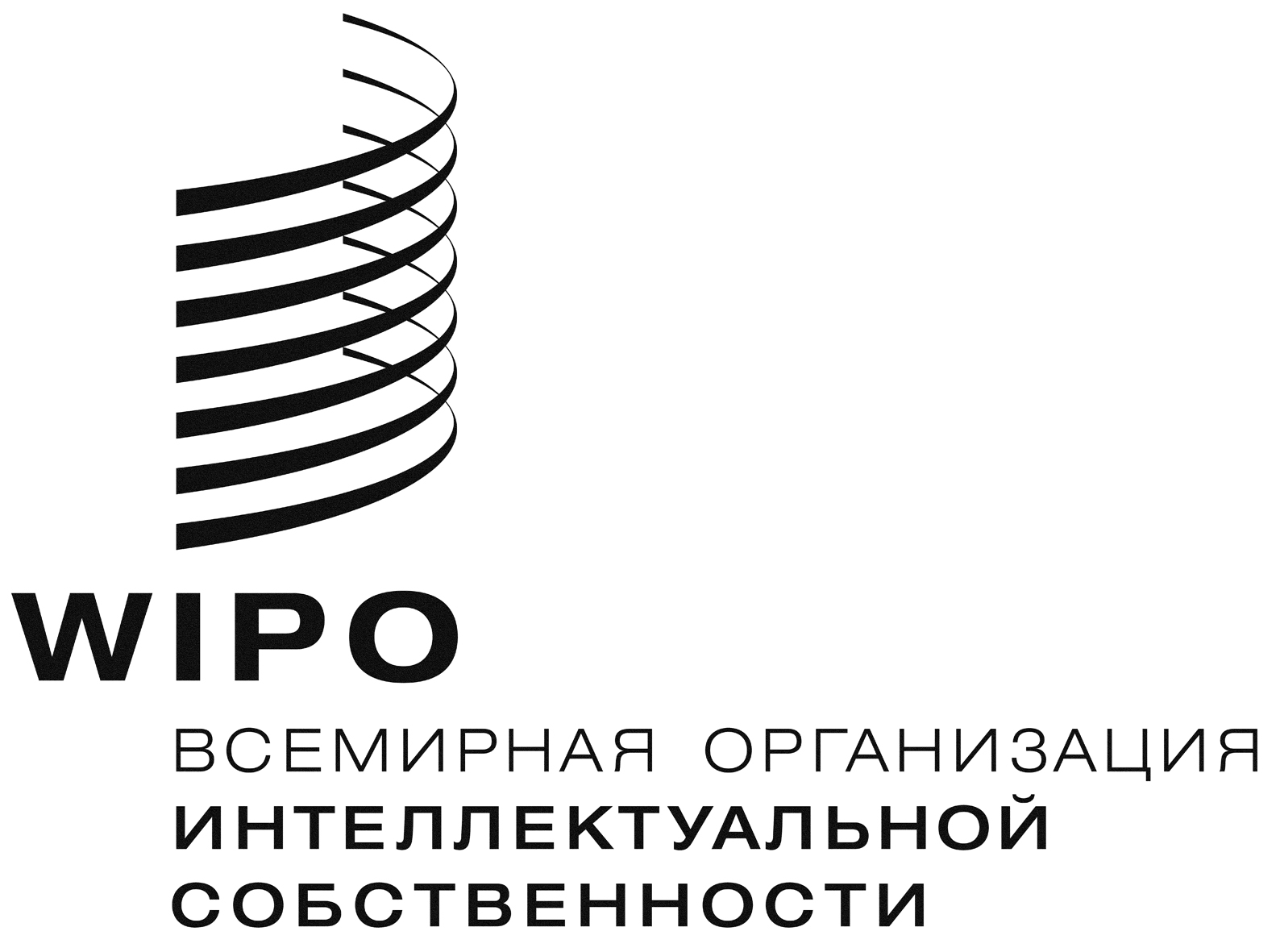 RCDIP/15/7 REV.    CDIP/15/7 REV.    CDIP/15/7 REV.     оригинал: английский оригинал: английский оригинал: английскийдата: 22 апреля 2015 г.   дата: 22 апреля 2015 г.   дата: 22 апреля 2015 г.   1.  	РЕЗЮМЕ1.  	РЕЗЮМЕ1.  	РЕЗЮМЕКод проектаDA_1_10_12_40_01DA_1_10_12_40_01НазваниеИнтеллектуальная собственность, туризм и культура: поддержка целей в области развития и популяризация культурного наследия в Египте и других развивающихся странах
Интеллектуальная собственность, туризм и культура: поддержка целей в области развития и популяризация культурного наследия в Египте и других развивающихся странах
Рекомендация(и) Повестки дня в области развитияРекомендация 1:  Техническая помощь ВОИС, среди прочего, должна быть ориентирована на развитие, обусловлена потребностями и быть прозрачной с учетом приоритетов и конкретных потребностей развивающихся стран, в особенности НРС, а также различных уровней развития государств-членов, при этом деятельность должна включать сроки для завершения.   В этой связи характер помощи, механизмы ее осуществления и процессы оценки программ технической помощи, должны быть конкретизированы применительно к каждой стране.Рекомендация 10:  Оказывать помощь государствам-членам в развитии и совершенствовании национального институционального потенциала в области ИС путем дальнейшего развития инфраструктуры и других компонентов с целью повышения эффективности национальных учреждений ИС и установления справедливого равновесия между охраной ИС и интересами общества.   Эта техническая помощь должна также распространяться на субрегиональные и региональные организации, занимающиеся вопросами ИС.
Рекомендация 12:  Обеспечивать дальнейшую интеграцию аспектов развития в основную деятельность ВОИС, ее программы оказания технической помощи и обсуждаемый ею круг вопросов, в соответствии с ее мандатом.Рекомендация 40:  Обратиться к ВОИС с просьбой активизировать сотрудничество по вопросам, касающимся ИС, со всеми учреждениями системы ООН в соответствии с рекомендациями государств-членов, в частности с ЮНКТАД, ЮНЕП, ВОЗ, ЮНИДО, ЮНЕСКО, и другими соответствующими международными организациями, особенно ВТО, в целях усиления координации для максимального повышения эффективности при реализации программ развития.Рекомендация 1:  Техническая помощь ВОИС, среди прочего, должна быть ориентирована на развитие, обусловлена потребностями и быть прозрачной с учетом приоритетов и конкретных потребностей развивающихся стран, в особенности НРС, а также различных уровней развития государств-членов, при этом деятельность должна включать сроки для завершения.   В этой связи характер помощи, механизмы ее осуществления и процессы оценки программ технической помощи, должны быть конкретизированы применительно к каждой стране.Рекомендация 10:  Оказывать помощь государствам-членам в развитии и совершенствовании национального институционального потенциала в области ИС путем дальнейшего развития инфраструктуры и других компонентов с целью повышения эффективности национальных учреждений ИС и установления справедливого равновесия между охраной ИС и интересами общества.   Эта техническая помощь должна также распространяться на субрегиональные и региональные организации, занимающиеся вопросами ИС.
Рекомендация 12:  Обеспечивать дальнейшую интеграцию аспектов развития в основную деятельность ВОИС, ее программы оказания технической помощи и обсуждаемый ею круг вопросов, в соответствии с ее мандатом.Рекомендация 40:  Обратиться к ВОИС с просьбой активизировать сотрудничество по вопросам, касающимся ИС, со всеми учреждениями системы ООН в соответствии с рекомендациями государств-членов, в частности с ЮНКТАД, ЮНЕП, ВОЗ, ЮНИДО, ЮНЕСКО, и другими соответствующими международными организациями, особенно ВТО, в целях усиления координации для максимального повышения эффективности при реализации программ развития.Краткое описание проектаТуризм стал одной из важнейших отраслей мировой торговли и одновременно одним из основных источников дохода для многих развивающихся стран.  В современных условиях жесткой конкуренции и глобализации для туризма все характернее становится рост спроса на дифференцированные продукты, разработанные для конкретного потребителя, и услуги, несущие в себе дополнительные преимущества.  Субъекты, осуществляющие деятельность в сфере туризма, смогут играть ключевую роль в создании высококачественных продуктов и услуг, если будут в максимально полной мере учитывать интересы и потребности потребителя.  Такой подход позволит получить значительные выгоды от стратегического использования системы ИС.
Цель проекта заключается в анализе, усилении и освещении роли системы ИС в экономической деятельности туристической направленности, в том числе деятельности, связанной с популяризацией национальных и/или местных знаний, традиций и культуры.  Для этого будут подробно исследованы реальные условия, в которых избранные инструменты и стратегии использования ИС могут помочь партнерам в сфере туризма при помощи инновационных мер, сотрудничества, взаимодействия и использования результатов совместных усилий выходить на конкурентоспособные позиции и способствовать, таким образом, улучшению экономического климата в целом.
Проект будет реализовываться в экспериментальном режиме в четырех странах, включая Египет, и будет направлен на укрепление потенциала ключевых субъектов деятельности, связанной с туризмом, и повышение осведомленности о связи между ИС и туризмом в рамках политики обеспечения  роста и развития.Кроме того, методы работы, передовая практика, стратегии, инструментарий и руководящие принципы, которые будут разработаны в ходе реализации проекта, будут использоваться при принятии политических решений и для повышения осведомленности общественности о возможностях использования ИС для популяризации туризма, культурного наследия и/или местных знаний, традиций и культуры и содействовать положительным изменениям в экономической, социальной и культурной жизни страны.Туризм стал одной из важнейших отраслей мировой торговли и одновременно одним из основных источников дохода для многих развивающихся стран.  В современных условиях жесткой конкуренции и глобализации для туризма все характернее становится рост спроса на дифференцированные продукты, разработанные для конкретного потребителя, и услуги, несущие в себе дополнительные преимущества.  Субъекты, осуществляющие деятельность в сфере туризма, смогут играть ключевую роль в создании высококачественных продуктов и услуг, если будут в максимально полной мере учитывать интересы и потребности потребителя.  Такой подход позволит получить значительные выгоды от стратегического использования системы ИС.
Цель проекта заключается в анализе, усилении и освещении роли системы ИС в экономической деятельности туристической направленности, в том числе деятельности, связанной с популяризацией национальных и/или местных знаний, традиций и культуры.  Для этого будут подробно исследованы реальные условия, в которых избранные инструменты и стратегии использования ИС могут помочь партнерам в сфере туризма при помощи инновационных мер, сотрудничества, взаимодействия и использования результатов совместных усилий выходить на конкурентоспособные позиции и способствовать, таким образом, улучшению экономического климата в целом.
Проект будет реализовываться в экспериментальном режиме в четырех странах, включая Египет, и будет направлен на укрепление потенциала ключевых субъектов деятельности, связанной с туризмом, и повышение осведомленности о связи между ИС и туризмом в рамках политики обеспечения  роста и развития.Кроме того, методы работы, передовая практика, стратегии, инструментарий и руководящие принципы, которые будут разработаны в ходе реализации проекта, будут использоваться при принятии политических решений и для повышения осведомленности общественности о возможностях использования ИС для популяризации туризма, культурного наследия и/или местных знаний, традиций и культуры и содействовать положительным изменениям в экономической, социальной и культурной жизни страны.Соответствующая программа Программа 9Программа 9Связи с другими программами/проектами ПДРОсновные связи с программами 2, 3 и 4.Кроме того, проект связан с проектами ПДР DA_4_10_01 «ИС и брендинг продуктов для развития бизнеса в развивающихся странах и наименее развитых странах», DA_10_01 и DA_10_02 – первым и вторым этапами «Экспериментального проекта по созданию новых национальных академий ИС», соответственно.Основные связи с программами 2, 3 и 4.Кроме того, проект связан с проектами ПДР DA_4_10_01 «ИС и брендинг продуктов для развития бизнеса в развивающихся странах и наименее развитых странах», DA_10_01 и DA_10_02 – первым и вторым этапами «Экспериментального проекта по созданию новых национальных академий ИС», соответственно.Связи с ожидаемыми результатами по Программе и бюджетуОжидаемый результат III.1: Национальные стратегии и планы в области инноваций и ИС, согласующиеся с целями национального развития.Ожидаемый результат III.2: Улучшенный потенциал людских ресурсов, способных выполнять широкий спектр требований в отношении эффективного использования ИС в целях развития в развивающихся странах, НРС и странах с переходной экономикой.Ожидаемый результат III.1: Национальные стратегии и планы в области инноваций и ИС, согласующиеся с целями национального развития.Ожидаемый результат III.2: Улучшенный потенциал людских ресурсов, способных выполнять широкий спектр требований в отношении эффективного использования ИС в целях развития в развивающихся странах, НРС и странах с переходной экономикой.Продолжительность проекта36 месяцев36 месяцевБюджет проектаОбщие расходы, не связанные с персоналом:  320 тыс.  шв.  франковОбщие расходы, не связанные с персоналом:  320 тыс.  шв.  франков2.	ОПИСАНИЕ ПРОЕКТА2.	ОПИСАНИЕ ПРОЕКТА2.	ОПИСАНИЕ ПРОЕКТА2.1.	Постановка проблемы 2.1.	Постановка проблемы 2.1.	Постановка проблемы Туристические объекты, расположенные в самых разных частях мира, характеризуются наличием местных знаний, творчества, традиций, привлекательностью с точки зрения местоположения и обладают другими материальными и нематериальными активами, что обусловливает то, что они могут предложить международному рынку, который становится все более неоднородным и конкурентным, уникальные продукты и услуги.   Объединяясь на определенной территории в качестве взаимосвязанных компаний или учреждений в рамках туристических районов или кластеров, основные субъекты экономической деятельности, связанной с туризмом, такие как агентства по содействию туризму, ассоциации отелей, рестораны, оздоровительные центры, туристические операторы, туристические агентства, музеи и другие учреждения сферы культуры, могут укрепить свой инновационный и творческий потенциал, способствовать передаче знаний и повысить конкурентоспособность, поощряя при этом в соответствующих случаях творчество и инновации коренных народов и местных общин.  Кроме того, национальные и местные органы власти, такие как министерства туризма и местные советы по делам туризма, могут утвердить политику в этой области, основанную на использовании инструментов и стратегий ИС, что будет способствовать как повышению конкурентоспособности региона на международном уровне, так и развитию сотрудничества организаций на местном уровне.    
Что представляют собой эти активы ИС, которые находятся во владении, в использовании и под охраной такой сети взаимосвязанных экономических субъектов, которые вместе и по отдельности оказывают влияние на развитие туризма и конкретного региона? Как происходит создание инноваций на предприятиях сферы услуг, предлагающих уникальные туристические продукты? Как конкурентоспособность в рамках кластерной модели связана со способностью отдельных участников непрерывно осуществлять инновации и постоянно совершенствовать свои продукты и услуги?  Влияние системы ИС на конкурентоспособность и инновационную практику туристических операторов изучено в недостаточной степени.Проект предполагает анализ и укрепление роли системы ИС, а также повышение осведомленности общественности об этой роли; он будет состоять из следующих этапов:определение при помощи анализа и тематических исследований того, какие существующие или потенциальные инструменты ИС могут способствовать популяризации туризма, национальных и/или местных знаний, традиций и культуры;привлечение основных субъектов индустрии туризма и государственных органов власти и укрепление их потенциала; иинформационно-разъяснительная деятельность в области ИС, туризма и культуры в интересах развития государства и популяризации культурного наследия.Этот проект особенно актуален в контексте Повестки дня в области развития, поскольку его реализация имеет целью продемонстрировать, каким образом развивающиеся страны могут извлекать выгоды из использования инструментов ИС для популяризации туризма, национальных и/или местных знаний, традиций и культуры.  На примере четырех странах эксперимента, в число которых войдет и Египет, будет показано, как стратегическое использование ИС может повлиять на деловую активность и диверсификацию рынка, способствовать популяризации национальных и/или местных знаний, традиций и культуры, помочь в создании производственно-сбытовой цепи и стимулировать развитие страны.Туристические объекты, расположенные в самых разных частях мира, характеризуются наличием местных знаний, творчества, традиций, привлекательностью с точки зрения местоположения и обладают другими материальными и нематериальными активами, что обусловливает то, что они могут предложить международному рынку, который становится все более неоднородным и конкурентным, уникальные продукты и услуги.   Объединяясь на определенной территории в качестве взаимосвязанных компаний или учреждений в рамках туристических районов или кластеров, основные субъекты экономической деятельности, связанной с туризмом, такие как агентства по содействию туризму, ассоциации отелей, рестораны, оздоровительные центры, туристические операторы, туристические агентства, музеи и другие учреждения сферы культуры, могут укрепить свой инновационный и творческий потенциал, способствовать передаче знаний и повысить конкурентоспособность, поощряя при этом в соответствующих случаях творчество и инновации коренных народов и местных общин.  Кроме того, национальные и местные органы власти, такие как министерства туризма и местные советы по делам туризма, могут утвердить политику в этой области, основанную на использовании инструментов и стратегий ИС, что будет способствовать как повышению конкурентоспособности региона на международном уровне, так и развитию сотрудничества организаций на местном уровне.    
Что представляют собой эти активы ИС, которые находятся во владении, в использовании и под охраной такой сети взаимосвязанных экономических субъектов, которые вместе и по отдельности оказывают влияние на развитие туризма и конкретного региона? Как происходит создание инноваций на предприятиях сферы услуг, предлагающих уникальные туристические продукты? Как конкурентоспособность в рамках кластерной модели связана со способностью отдельных участников непрерывно осуществлять инновации и постоянно совершенствовать свои продукты и услуги?  Влияние системы ИС на конкурентоспособность и инновационную практику туристических операторов изучено в недостаточной степени.Проект предполагает анализ и укрепление роли системы ИС, а также повышение осведомленности общественности об этой роли; он будет состоять из следующих этапов:определение при помощи анализа и тематических исследований того, какие существующие или потенциальные инструменты ИС могут способствовать популяризации туризма, национальных и/или местных знаний, традиций и культуры;привлечение основных субъектов индустрии туризма и государственных органов власти и укрепление их потенциала; иинформационно-разъяснительная деятельность в области ИС, туризма и культуры в интересах развития государства и популяризации культурного наследия.Этот проект особенно актуален в контексте Повестки дня в области развития, поскольку его реализация имеет целью продемонстрировать, каким образом развивающиеся страны могут извлекать выгоды из использования инструментов ИС для популяризации туризма, национальных и/или местных знаний, традиций и культуры.  На примере четырех странах эксперимента, в число которых войдет и Египет, будет показано, как стратегическое использование ИС может повлиять на деловую активность и диверсификацию рынка, способствовать популяризации национальных и/или местных знаний, традиций и культуры, помочь в создании производственно-сбытовой цепи и стимулировать развитие страны.Туристические объекты, расположенные в самых разных частях мира, характеризуются наличием местных знаний, творчества, традиций, привлекательностью с точки зрения местоположения и обладают другими материальными и нематериальными активами, что обусловливает то, что они могут предложить международному рынку, который становится все более неоднородным и конкурентным, уникальные продукты и услуги.   Объединяясь на определенной территории в качестве взаимосвязанных компаний или учреждений в рамках туристических районов или кластеров, основные субъекты экономической деятельности, связанной с туризмом, такие как агентства по содействию туризму, ассоциации отелей, рестораны, оздоровительные центры, туристические операторы, туристические агентства, музеи и другие учреждения сферы культуры, могут укрепить свой инновационный и творческий потенциал, способствовать передаче знаний и повысить конкурентоспособность, поощряя при этом в соответствующих случаях творчество и инновации коренных народов и местных общин.  Кроме того, национальные и местные органы власти, такие как министерства туризма и местные советы по делам туризма, могут утвердить политику в этой области, основанную на использовании инструментов и стратегий ИС, что будет способствовать как повышению конкурентоспособности региона на международном уровне, так и развитию сотрудничества организаций на местном уровне.    
Что представляют собой эти активы ИС, которые находятся во владении, в использовании и под охраной такой сети взаимосвязанных экономических субъектов, которые вместе и по отдельности оказывают влияние на развитие туризма и конкретного региона? Как происходит создание инноваций на предприятиях сферы услуг, предлагающих уникальные туристические продукты? Как конкурентоспособность в рамках кластерной модели связана со способностью отдельных участников непрерывно осуществлять инновации и постоянно совершенствовать свои продукты и услуги?  Влияние системы ИС на конкурентоспособность и инновационную практику туристических операторов изучено в недостаточной степени.Проект предполагает анализ и укрепление роли системы ИС, а также повышение осведомленности общественности об этой роли; он будет состоять из следующих этапов:определение при помощи анализа и тематических исследований того, какие существующие или потенциальные инструменты ИС могут способствовать популяризации туризма, национальных и/или местных знаний, традиций и культуры;привлечение основных субъектов индустрии туризма и государственных органов власти и укрепление их потенциала; иинформационно-разъяснительная деятельность в области ИС, туризма и культуры в интересах развития государства и популяризации культурного наследия.Этот проект особенно актуален в контексте Повестки дня в области развития, поскольку его реализация имеет целью продемонстрировать, каким образом развивающиеся страны могут извлекать выгоды из использования инструментов ИС для популяризации туризма, национальных и/или местных знаний, традиций и культуры.  На примере четырех странах эксперимента, в число которых войдет и Египет, будет показано, как стратегическое использование ИС может повлиять на деловую активность и диверсификацию рынка, способствовать популяризации национальных и/или местных знаний, традиций и культуры, помочь в создании производственно-сбытовой цепи и стимулировать развитие страны.2.2.  	Цели   2.2.  	Цели   2.2.  	Цели   Проект направлен на выполнение рекомендаций 1, 10, 12 и 40 Повестки дня в области развития в интересах достижения следующей цели общего характера и нескольких более конкретных целей:
Общая цель:Проанализировать и укрепить роль системы ИС, а также повысить осведомленность общественности о роли системы и инструментов ИС в популяризации туризма, национальных и/или местных знаний, традиций и культуры в контексте целей в области национального роста и развития.Конкретные цели:создание у основных партнеров в сфере туризма и национальных органов власти, включая ведомства ИС, потенциала в области использования инструментов и стратегий ИС для развития и диверсификации экономической деятельности в сфере туризма, в том числе деятельности, связанной с популяризацией национальных и/или местных знаний, традиций и культуры; иповышение осведомленности академических кругов о связи между ИС и туризмом в рамках местной политики в области роста и развития с целью разработки обучающих материалов и включения специализированных дисциплин в учебные планы школ управления в сфере туризма и национальных академий ИС.Проект направлен на выполнение рекомендаций 1, 10, 12 и 40 Повестки дня в области развития в интересах достижения следующей цели общего характера и нескольких более конкретных целей:
Общая цель:Проанализировать и укрепить роль системы ИС, а также повысить осведомленность общественности о роли системы и инструментов ИС в популяризации туризма, национальных и/или местных знаний, традиций и культуры в контексте целей в области национального роста и развития.Конкретные цели:создание у основных партнеров в сфере туризма и национальных органов власти, включая ведомства ИС, потенциала в области использования инструментов и стратегий ИС для развития и диверсификации экономической деятельности в сфере туризма, в том числе деятельности, связанной с популяризацией национальных и/или местных знаний, традиций и культуры; иповышение осведомленности академических кругов о связи между ИС и туризмом в рамках местной политики в области роста и развития с целью разработки обучающих материалов и включения специализированных дисциплин в учебные планы школ управления в сфере туризма и национальных академий ИС.Проект направлен на выполнение рекомендаций 1, 10, 12 и 40 Повестки дня в области развития в интересах достижения следующей цели общего характера и нескольких более конкретных целей:
Общая цель:Проанализировать и укрепить роль системы ИС, а также повысить осведомленность общественности о роли системы и инструментов ИС в популяризации туризма, национальных и/или местных знаний, традиций и культуры в контексте целей в области национального роста и развития.Конкретные цели:создание у основных партнеров в сфере туризма и национальных органов власти, включая ведомства ИС, потенциала в области использования инструментов и стратегий ИС для развития и диверсификации экономической деятельности в сфере туризма, в том числе деятельности, связанной с популяризацией национальных и/или местных знаний, традиций и культуры; иповышение осведомленности академических кругов о связи между ИС и туризмом в рамках местной политики в области роста и развития с целью разработки обучающих материалов и включения специализированных дисциплин в учебные планы школ управления в сфере туризма и национальных академий ИС.2.3.	Стратегия осуществления 2.3.	Стратегия осуществления 2.3.	Стратегия осуществления Цели проекта будут достигнуты посредством сочетания следующих видов деятельности: (i) проведение исследований и изучение фактического материала с целью определения действующих или потенциальных средств ИС для популяризации туризма, национальных и/или местных знаний, традиций и культуры; (ii) мероприятия по укреплению потенциала основных субъектов в сфере туризма и национальных органов власти; и (iii) широкий комплекс мер по повышению осведомленности академического сообщества относительно соответствующих вопросов, в том числе разработка надлежащих обучающих материалов и учебных курсов.В первую очередь Секретариат ВОИС разработает практическое руководство по использованию систем и инструментов ИС, которые могут быть применены в контексте популяризации туризма, национальных и/или местных знаний, традиций и культуры.  Такое руководство будет затем дополнено тематическими исследованиями, отражающими передовую практику и примеры успешного использования национальной системы ИС для повышения конкурентоспособности туристической отрасли и популяризации национальных и/или местных знаний, традиций и культуры/основано на таких исследованиях/составлено с использованием результатов таких исследований.  На основе руководства и тематических исследований будут разработаны надлежащие обучающие материалы, которые затем будут предложены для включения в учебные планы школ управления в сфере туризма и национальных академий ИС.Для реализации проекта в условиях конкретной страны, помимо Египта, будут выбраны еще три страны эксперимента, в которых затем будут определены основные партнеры в сфере туризма.  Кроме того, будет проведена работа по укреплению потенциала национальных ведомств ИС для оказания ключевым субъектам индустрии туризма поддержки, необходимой с точки зрения потребностей именно этого сектора, и для организации секторальных кампаний по повышению осведомленности.  
Фактический отбор трех стран эксперимента будет проводиться на основе критериев, к которым относятся:
наличие национальных/региональных планов развития, где туризм рассматривается как инструмент развития данной территории, борьбы с нищетой, создания рабочих мест, расширения прав и возможностей женщин и молодежи, а также экономического, социального и культурного развития в целом;культурная, природная, историческая самобытность региона или традиции, обеспечивающие его привлекательность для туристов; изаинтересованность деловых и политических кругов (на национальном/региональном/местном уровне) в повышении конкурентоспособности и инновационного потенциала экономической деятельности, связанной с туризмом, в интересах развития страны.Государства-члены, заинтересованные в участии в экспериментальном проекте, представят предложение, которое будет включать следующее:(a)	указание ведущего учреждения/органа, ответственного за координацию деятельности на уровне государства совместно с Секретариатом ВОИС (например, национальное ведомство ИС, национальный или региональный орган по вопросам туризма, соответствующие НПО);
(b)	краткая характеристика факторов туристической привлекательности страны и главного направления деловой деятельности, связанной с туризмом (например, культурный туризм, оздоровительный туризм, экологический туризм и проч.); и(c )	потенциал ведущего учреждения и других партнеров для дальнейшей реализации предложенных стратегий по завершении текущего проекта.
Благодаря такому процессу отбора группа по проекту (ведущее учреждение на уровне страны и группа управления проектом ВОИС) сможет оценить степень готовности потенциальных кандидатов и наличие у них действительной возможности вкладывать в этот процесс временные и материальные ресурсы.  Сотрудничество с другими учреждениямиДля целей стратегической реализации проекта и обеспечения его устойчивости в долгосрочной перспективе будут предприниматься попытки объединения усилий с программами, проектами и инициативами других учреждений, в частности Организации Объединенных Наций по вопросам образования, науки и культуры (ЮНЕСКО) и Всемирной туристской организации ООН (ВТООН), в рамках их соответствующих мандатов, в целях охраны нематериального культурного наследия и сохранения материального культурного наследия, а также использования туризма для содействия национальному развитию.Цели проекта будут достигнуты посредством сочетания следующих видов деятельности: (i) проведение исследований и изучение фактического материала с целью определения действующих или потенциальных средств ИС для популяризации туризма, национальных и/или местных знаний, традиций и культуры; (ii) мероприятия по укреплению потенциала основных субъектов в сфере туризма и национальных органов власти; и (iii) широкий комплекс мер по повышению осведомленности академического сообщества относительно соответствующих вопросов, в том числе разработка надлежащих обучающих материалов и учебных курсов.В первую очередь Секретариат ВОИС разработает практическое руководство по использованию систем и инструментов ИС, которые могут быть применены в контексте популяризации туризма, национальных и/или местных знаний, традиций и культуры.  Такое руководство будет затем дополнено тематическими исследованиями, отражающими передовую практику и примеры успешного использования национальной системы ИС для повышения конкурентоспособности туристической отрасли и популяризации национальных и/или местных знаний, традиций и культуры/основано на таких исследованиях/составлено с использованием результатов таких исследований.  На основе руководства и тематических исследований будут разработаны надлежащие обучающие материалы, которые затем будут предложены для включения в учебные планы школ управления в сфере туризма и национальных академий ИС.Для реализации проекта в условиях конкретной страны, помимо Египта, будут выбраны еще три страны эксперимента, в которых затем будут определены основные партнеры в сфере туризма.  Кроме того, будет проведена работа по укреплению потенциала национальных ведомств ИС для оказания ключевым субъектам индустрии туризма поддержки, необходимой с точки зрения потребностей именно этого сектора, и для организации секторальных кампаний по повышению осведомленности.  
Фактический отбор трех стран эксперимента будет проводиться на основе критериев, к которым относятся:
наличие национальных/региональных планов развития, где туризм рассматривается как инструмент развития данной территории, борьбы с нищетой, создания рабочих мест, расширения прав и возможностей женщин и молодежи, а также экономического, социального и культурного развития в целом;культурная, природная, историческая самобытность региона или традиции, обеспечивающие его привлекательность для туристов; изаинтересованность деловых и политических кругов (на национальном/региональном/местном уровне) в повышении конкурентоспособности и инновационного потенциала экономической деятельности, связанной с туризмом, в интересах развития страны.Государства-члены, заинтересованные в участии в экспериментальном проекте, представят предложение, которое будет включать следующее:(a)	указание ведущего учреждения/органа, ответственного за координацию деятельности на уровне государства совместно с Секретариатом ВОИС (например, национальное ведомство ИС, национальный или региональный орган по вопросам туризма, соответствующие НПО);
(b)	краткая характеристика факторов туристической привлекательности страны и главного направления деловой деятельности, связанной с туризмом (например, культурный туризм, оздоровительный туризм, экологический туризм и проч.); и(c )	потенциал ведущего учреждения и других партнеров для дальнейшей реализации предложенных стратегий по завершении текущего проекта.
Благодаря такому процессу отбора группа по проекту (ведущее учреждение на уровне страны и группа управления проектом ВОИС) сможет оценить степень готовности потенциальных кандидатов и наличие у них действительной возможности вкладывать в этот процесс временные и материальные ресурсы.  Сотрудничество с другими учреждениямиДля целей стратегической реализации проекта и обеспечения его устойчивости в долгосрочной перспективе будут предприниматься попытки объединения усилий с программами, проектами и инициативами других учреждений, в частности Организации Объединенных Наций по вопросам образования, науки и культуры (ЮНЕСКО) и Всемирной туристской организации ООН (ВТООН), в рамках их соответствующих мандатов, в целях охраны нематериального культурного наследия и сохранения материального культурного наследия, а также использования туризма для содействия национальному развитию.Цели проекта будут достигнуты посредством сочетания следующих видов деятельности: (i) проведение исследований и изучение фактического материала с целью определения действующих или потенциальных средств ИС для популяризации туризма, национальных и/или местных знаний, традиций и культуры; (ii) мероприятия по укреплению потенциала основных субъектов в сфере туризма и национальных органов власти; и (iii) широкий комплекс мер по повышению осведомленности академического сообщества относительно соответствующих вопросов, в том числе разработка надлежащих обучающих материалов и учебных курсов.В первую очередь Секретариат ВОИС разработает практическое руководство по использованию систем и инструментов ИС, которые могут быть применены в контексте популяризации туризма, национальных и/или местных знаний, традиций и культуры.  Такое руководство будет затем дополнено тематическими исследованиями, отражающими передовую практику и примеры успешного использования национальной системы ИС для повышения конкурентоспособности туристической отрасли и популяризации национальных и/или местных знаний, традиций и культуры/основано на таких исследованиях/составлено с использованием результатов таких исследований.  На основе руководства и тематических исследований будут разработаны надлежащие обучающие материалы, которые затем будут предложены для включения в учебные планы школ управления в сфере туризма и национальных академий ИС.Для реализации проекта в условиях конкретной страны, помимо Египта, будут выбраны еще три страны эксперимента, в которых затем будут определены основные партнеры в сфере туризма.  Кроме того, будет проведена работа по укреплению потенциала национальных ведомств ИС для оказания ключевым субъектам индустрии туризма поддержки, необходимой с точки зрения потребностей именно этого сектора, и для организации секторальных кампаний по повышению осведомленности.  
Фактический отбор трех стран эксперимента будет проводиться на основе критериев, к которым относятся:
наличие национальных/региональных планов развития, где туризм рассматривается как инструмент развития данной территории, борьбы с нищетой, создания рабочих мест, расширения прав и возможностей женщин и молодежи, а также экономического, социального и культурного развития в целом;культурная, природная, историческая самобытность региона или традиции, обеспечивающие его привлекательность для туристов; изаинтересованность деловых и политических кругов (на национальном/региональном/местном уровне) в повышении конкурентоспособности и инновационного потенциала экономической деятельности, связанной с туризмом, в интересах развития страны.Государства-члены, заинтересованные в участии в экспериментальном проекте, представят предложение, которое будет включать следующее:(a)	указание ведущего учреждения/органа, ответственного за координацию деятельности на уровне государства совместно с Секретариатом ВОИС (например, национальное ведомство ИС, национальный или региональный орган по вопросам туризма, соответствующие НПО);
(b)	краткая характеристика факторов туристической привлекательности страны и главного направления деловой деятельности, связанной с туризмом (например, культурный туризм, оздоровительный туризм, экологический туризм и проч.); и(c )	потенциал ведущего учреждения и других партнеров для дальнейшей реализации предложенных стратегий по завершении текущего проекта.
Благодаря такому процессу отбора группа по проекту (ведущее учреждение на уровне страны и группа управления проектом ВОИС) сможет оценить степень готовности потенциальных кандидатов и наличие у них действительной возможности вкладывать в этот процесс временные и материальные ресурсы.  Сотрудничество с другими учреждениямиДля целей стратегической реализации проекта и обеспечения его устойчивости в долгосрочной перспективе будут предприниматься попытки объединения усилий с программами, проектами и инициативами других учреждений, в частности Организации Объединенных Наций по вопросам образования, науки и культуры (ЮНЕСКО) и Всемирной туристской организации ООН (ВТООН), в рамках их соответствующих мандатов, в целях охраны нематериального культурного наследия и сохранения материального культурного наследия, а также использования туризма для содействия национальному развитию.2.4.	Потенциальные риски и меры по их снижению2.4.	Потенциальные риски и меры по их снижению2.4.	Потенциальные риски и меры по их снижениюВ ходе реализации проекта возможно возникновение ряда рисков (а) на уровне управления проектом со стороны ВОИС и (b) на национальном уровне реализации проекта.
Что касается управления проектом на уровне ВОИС, здесь потенциальный риск сопряжен с непростой задачей по привлечению экспертов с необходимыми знаниями и опытом в вопросах, находящихся на стыке ИС и задач популяризации туризма, национальных и/или местных знаний, традиций и культуры в целях развития.  В качестве одной из мер по снижению такого риска предлагается поиск путей сотрудничества с другими учреждениями, такими как Организация Объединенных Наций по вопросам образования, науки и культуры (ЮНЕСКО) и Всемирная туристская организация ООН (ВТООН), на самом раннем этапе реализации проекта (см.  пункт 2.3 ниже).
Что касается реализации проекта на уровне страны, здесь могут возникнуть следующие риски: трудности, связанные с выбором партнеров в сфере туризма, организацией мероприятий по укреплению потенциала и проведению информационно-просветительской работы, отсутствием согласия между партнерами относительно стратегий, отсутствием у представителей академического сообщества согласия по вопросу утверждения предложенных учебных планов и обучающих материалов.  Главной мерой по смягчению потенциального негативного воздействия таких рисков является назначение в каждой из стран эксперимента ведущего учреждения, которое будет отвечать за координацию деятельности различных заинтересованных сторон на национальном уровне и эффективное взаимодействие с группой по проекту ВОИС.  Кроме того, это ведущее учреждение должно на максимально раннем этапе реализации проекта установить соответствующие связи с академическими кругами в каждой стране эксперимента, чтобы заручиться их поддержкой при реализации проекта.  

Помимо этого, есть вероятность, что условия в какой-нибудь из стран эксперимента станут неблагоприятными для его реализации.  В этом случае необходимо провести соответствующие переговоры.  Если такие переговоры ни к чему не приведут, возможно приостановление реализации проекта в этой стране.В ходе реализации проекта возможно возникновение ряда рисков (а) на уровне управления проектом со стороны ВОИС и (b) на национальном уровне реализации проекта.
Что касается управления проектом на уровне ВОИС, здесь потенциальный риск сопряжен с непростой задачей по привлечению экспертов с необходимыми знаниями и опытом в вопросах, находящихся на стыке ИС и задач популяризации туризма, национальных и/или местных знаний, традиций и культуры в целях развития.  В качестве одной из мер по снижению такого риска предлагается поиск путей сотрудничества с другими учреждениями, такими как Организация Объединенных Наций по вопросам образования, науки и культуры (ЮНЕСКО) и Всемирная туристская организация ООН (ВТООН), на самом раннем этапе реализации проекта (см.  пункт 2.3 ниже).
Что касается реализации проекта на уровне страны, здесь могут возникнуть следующие риски: трудности, связанные с выбором партнеров в сфере туризма, организацией мероприятий по укреплению потенциала и проведению информационно-просветительской работы, отсутствием согласия между партнерами относительно стратегий, отсутствием у представителей академического сообщества согласия по вопросу утверждения предложенных учебных планов и обучающих материалов.  Главной мерой по смягчению потенциального негативного воздействия таких рисков является назначение в каждой из стран эксперимента ведущего учреждения, которое будет отвечать за координацию деятельности различных заинтересованных сторон на национальном уровне и эффективное взаимодействие с группой по проекту ВОИС.  Кроме того, это ведущее учреждение должно на максимально раннем этапе реализации проекта установить соответствующие связи с академическими кругами в каждой стране эксперимента, чтобы заручиться их поддержкой при реализации проекта.  

Помимо этого, есть вероятность, что условия в какой-нибудь из стран эксперимента станут неблагоприятными для его реализации.  В этом случае необходимо провести соответствующие переговоры.  Если такие переговоры ни к чему не приведут, возможно приостановление реализации проекта в этой стране.В ходе реализации проекта возможно возникновение ряда рисков (а) на уровне управления проектом со стороны ВОИС и (b) на национальном уровне реализации проекта.
Что касается управления проектом на уровне ВОИС, здесь потенциальный риск сопряжен с непростой задачей по привлечению экспертов с необходимыми знаниями и опытом в вопросах, находящихся на стыке ИС и задач популяризации туризма, национальных и/или местных знаний, традиций и культуры в целях развития.  В качестве одной из мер по снижению такого риска предлагается поиск путей сотрудничества с другими учреждениями, такими как Организация Объединенных Наций по вопросам образования, науки и культуры (ЮНЕСКО) и Всемирная туристская организация ООН (ВТООН), на самом раннем этапе реализации проекта (см.  пункт 2.3 ниже).
Что касается реализации проекта на уровне страны, здесь могут возникнуть следующие риски: трудности, связанные с выбором партнеров в сфере туризма, организацией мероприятий по укреплению потенциала и проведению информационно-просветительской работы, отсутствием согласия между партнерами относительно стратегий, отсутствием у представителей академического сообщества согласия по вопросу утверждения предложенных учебных планов и обучающих материалов.  Главной мерой по смягчению потенциального негативного воздействия таких рисков является назначение в каждой из стран эксперимента ведущего учреждения, которое будет отвечать за координацию деятельности различных заинтересованных сторон на национальном уровне и эффективное взаимодействие с группой по проекту ВОИС.  Кроме того, это ведущее учреждение должно на максимально раннем этапе реализации проекта установить соответствующие связи с академическими кругами в каждой стране эксперимента, чтобы заручиться их поддержкой при реализации проекта.  

Помимо этого, есть вероятность, что условия в какой-нибудь из стран эксперимента станут неблагоприятными для его реализации.  В этом случае необходимо провести соответствующие переговоры.  Если такие переговоры ни к чему не приведут, возможно приостановление реализации проекта в этой стране.3.	ОБЗОР И ОЦЕНКА3.	ОБЗОР И ОЦЕНКА3.	ОБЗОР И ОЦЕНКА3.1.  	График обзора проекта3.1.  	График обзора проекта3.1.  	График обзора проектаНа рассмотрение КРИС будет представлен годовой отчет о ходе реализации проекта.По завершении проекта внешний консультант подготовит отчет о независимой оценке и представит его КРИС.На рассмотрение КРИС будет представлен годовой отчет о ходе реализации проекта.По завершении проекта внешний консультант подготовит отчет о независимой оценке и представит его КРИС.На рассмотрение КРИС будет представлен годовой отчет о ходе реализации проекта.По завершении проекта внешний консультант подготовит отчет о независимой оценке и представит его КРИС.3.2.  	Самооценка проекта3.2.  	Самооценка проекта3.2.  	Самооценка проектаРезультаты проектаРезультаты проектаПоказатели успешного завершения
(показатели результативности)Разработка практического руководства по ИС и туризму, публикация четырех тематических исследованийРазработка практического руководства по ИС и туризму, публикация четырех тематических исследований(a)	Разработано практическое руководство по использованию системы и инструментов ИС для целей развития туризма, в том числе посредством популяризации национальных знаний, традиций и культуры; и(b)	проведены и опубликованы четыре тематических исследования (по одному в каждой стране эксперимента).
Отбор трех стран эксперимента (помимо Египта)
Отбор трех стран эксперимента (помимо Египта)Отобраны три страны эксперимента (на основе согласованных критериев отбора); иназначено ведущее учреждение по реализации проекта в каждой стране.Определение круга партнеров и национальных органов в сфере туризмаОпределение круга партнеров и национальных органов в сфере туризма(a)	Совместно с ведущим учреждением в каждой стране определены соответствующие партнеры в сфере туризма.Утверждение планов проекта на национальном уровнеУтверждение планов проекта на национальном уровнеСоставлены планы реализации проекта (по одному для каждой страны).Проведение информационно-разъяснительной работы с партнерами и национальными органами в сфере туризма, включая ведомства ИСПроведение информационно-разъяснительной работы с партнерами и национальными органами в сфере туризма, включая ведомства ИСВ каждой стране эксперимента организованы два  мероприятия по укреплению потенциала, направленные на повышение осведомленности партнеров в сфере туризма и расширение возможностей национальных органов власти по поддержанию экономической активности в индустрии туризма посредством использования ИС, с учетом особых потребностей в данной сфере.Обеспечение большей осведомленности представителей академических кругов в вопросах, находящихся на стыке ИС и задач популяризации туризма, национальных и/или местных знаний, традиций в культуры в интересах развитияОбеспечение большей осведомленности представителей академических кругов в вопросах, находящихся на стыке ИС и задач популяризации туризма, национальных и/или местных знаний, традиций в культуры в интересах развития(a)	Разработаны информационные/просветительские материалы (не менее одного документального видеоролика); и(b)	разработаны и включены в учебные программы обучающие материалы (не менее одного комплекта).  
Цели проектаЦели проектаПоказатели успешного достижения целей проекта (показатели результативности)Создание у основных партнеров в сфере туризма и национальных/местных органов, включая ведомства ИС, потенциала в области использования инструментов и стратегий ИС для создания стоимости и диверсификации экономической деятельности в сфере туризма, включая деятельность, направленную на популяризацию туризма, национальных и/или местных знаний, традиций и культуры.   Создание у основных партнеров в сфере туризма и национальных/местных органов, включая ведомства ИС, потенциала в области использования инструментов и стратегий ИС для создания стоимости и диверсификации экономической деятельности в сфере туризма, включая деятельность, направленную на популяризацию туризма, национальных и/или местных знаний, традиций и культуры.   Национальные органы во всех четырех странах эксперимента разработали структуры для оказания консультационной помощи по вопросам ИС и туризма для целей национального роста и развития.
Партнёры в сфере туризма не менее чем в двух странах приступили к разработке/разработали планы по использованию инструментов и стратегий ИС в интересах повышения конкурентоспособности и популяризации туризма, национальных и/или местных знаний, традиций и культуры.Повышение осведомленности академических кругов о связи между ИС и туризмом в рамках политики обеспечения роста и развития в целях разработки обучающих материалов и включения специализированных дисциплин в учебные планы школ управления в сфере туризма и национальных академий ИС.Повышение осведомленности академических кругов о связи между ИС и туризмом в рамках политики обеспечения роста и развития в целях разработки обучающих материалов и включения специализированных дисциплин в учебные планы школ управления в сфере туризма и национальных академий ИС.1–2 школы управления в сфере туризма и одна национальная академия ИС утвердили учебный план и обучающие материалы, разработанные в рамках проекта.Вид деятельностиКварталКварталКварталКварталКварталКварталКварталКварталКварталКварталКварталКвартал1-й2-й3-й4-й1-й2-й3-й4-й1-й2-й3-й4-йСоставление практического руководства и подготовка тематических исследований по вопросам ИС и туризма- формирование исследовательской группы (из числа экспертов ВОИС и внешних экспертов);- отбор экспертов;- отбор тематических исследований;- составление руководства и подготовка тематических исследованийxxxxxxxxОтбор стран экспериментаxНазначение ведущих учрежденийxxОпределение партнеров в каждой странеxxРазработка и утверждение национальных плановxxxПервый комплекс мероприятий по укреплению потенциала партнеров xxxxРазработка информационно-просветительских (видеоролики и печатная продукция) и обучающих материаловxxxxxВторой комплекс мероприятий по укреплению потенциала / повышению осведомленности партнеровxxxУтверждение обучающих материалов/учебных плановxИтоговый отчет об оценкеxРезультаты2014 г.2014 г.2015 г.2015 г.2016 г.2016 г.2017 г.2017 г.ВсегоВсегоСвязанные с персоналом*Не связанные с персоналомСвязанные с персоналомНе связанные с персоналомСвязанные с персоналомНе связанные с персоналомСвязанные с персоналомНе связанные с персоналомСвязанные с персоналомНе связанные с персоналомСоставление практического руководства и подготовка тематических исследований по вопросам ИС и туризма:- формирование исследовательской группы – отбор экспертов;- отбор тематических исследований;- составление руководства и подготовка тематических исследований.2 человеко-месяца, уровень P5**40 0002 человеко-месяца, уровень P540 0004 человеко-месяца, уровень P580 000Определение партнеров в сфере туризма в четырех странах эксперимента:
отбор стран эксперимента (Египет + три страны); назначение ведущих учреждений; определение партнеров в каждой стране;разработка и утверждение национальных планов.
2 человеко-месяца, уровень P56 0002 человеко-месяца, уровень P56 0004 человеко-месяца, уровень P512 000Укрепление потенциала, привлечение партнеров и проведение с ними информационно-разъяснительной работы:проведение мероприятий по укреплению потенциала/повышению осведомленности в каждой стране (всего восемь мероприятий).3 человеко-месяца, уровень P532 0002 человеко-месяца, уровень P564 00032 0005 человеко-месяцев, уровень P5128 000Повышение осведомленности в вопросах ИС и туризма для целей развития соответствующей территории:разработка информационно-просветительских материалов, видеороликов, разработка обучающих материалов и их включение в учебные планы.2 человеко-месяца, уровень P53 человеко-месяца, уровень P570 0002 человеко-месяца, уровень P530 0007 человеко-месяцев, уровень P5100 000Итого4 человеко-месяца, уровень P536 0009 человеко-месяцев, уровень P578 0005 человеко-месяцев, уровень P5134 0002 человеко-месяца, уровень P562 00020 человеко-месяцев, уровень P5320 000(шв.  франки)(шв.  франки)(шв.  франки)(шв.  франки)(шв.  франки)(шв.  франки)(шв.  франки)Поездки и стипендииПоездки и стипендииУслуги по контрактамУслуги по контрактамУслуги по контрактамОборудование и принадлежностиВсегоВиды деятельностиКомандировки сотрудниковПоездки третьих лицИздательские расходыИндивидуальные услуги по контрактамПрочие услуги по контрактамПринадлежности и материалыВсего Составление практического руководства и подготовка тематических исследований по вопросам ИС и туризма:- формирование исследовательской группы;- отбор экспертов;- отбор тематических исследований;- составление руководств и подготовка тематических исследований.10 00070 00080 0002.  Определение партнеров в сфере туризма в четырех странах эксперимента:
отбор стран эксперимента (Египет + три страны); назначение ведущих учреждений; определение партнеров в каждой стране;разработка и утверждение национальных планов.12 00012 0003.  Укрепление потенциала, привлечение партнеров и проведение с ними информационно-разъяснительной работы:проведение двух мероприятий по укреплению потенциала/повышению осведомленности в каждой стране (всего восемь мероприятий).48 00040 00040 000128 0004.  Повышение осведомленности в вопросах ИС и туризма для целей развития соответствующей территории:разработка информационно-просветительских материалов, видеороликов, разработка обучающих материалов и их включение в учебные планы.30 00070 000100 000Итого320 000